Allegato 2 – Dichiarazione sostitutiva	Al Dirigente Scolastico	dell’Istituto Comprensivo di Tombolo	Via S.Andrea ap., 7	35010 TOMBOLO (PD)	pdic860009@pec.istruzione.it Avviso di indagine di mercato per la selezione successiva di compagnie/agenzie assicurative interessate a partecipare ad una procedura comparativa avente ad oggetto il servizio di assicurazione responsabilità civile verso terzi e prestatori di lavoro (RCO), infortuni, tutela giudiziaria, malattia e assistenza in favore degli alunni e del personale per il gli anni scolastici 2019/2020, 2020/2021, 2021/2022 con pagamento del premio di anno in anno.Il sottoscritto (cognome) 	(nome) 			, nato a 		Prov. 	il          		e residente in 	Via 	n. 	nella qualità di:della(Compagnia di assicurazione - Agenti intermediari assicurativi)Consapevole, ai sensi e per gli effetti di cui al DPR 445/2000, della responsabilità e delle conseguenze civili e penali previste in caso di dichiarazioni mendaci e/o formazione od uso di atti falsi, nonché in caso di esibizione di atti contenenti dati non più corrispondenti a verità e consapevoli altresì che qualora emerga la non veridicità del contenuto della presente dichiarazione la scrivente impresa decadrà dai benefici per i quali la stessa è rilasciataDICHIARA[ ] che l’esatta denominazione o ragione sociale della compagnia/agenzia e’: con sede legale in 						Via 				n. 	Codice fiscale/Partita IVA 						Tel. 				Fax 				email  					Di possedere l’Autorizzazione del Ministero dell’Industria o dell’IVASS all’esercizio dell’attività assicurativa nei rami cui si riferisce il presente avviso;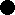 Di essere iscritto alla Sezione A del RUI con numero di scrizione 	 riferito all’agenzia offerente e iscrizione all’albo Imprese IVASS sezione 	 con numero di iscrizione 	riferito alla/e compagnia/e di assicurazione proposta/e;Che l’impresa è regolarmente iscritta alla C.C.I.A.A. per l’esercizio dell’attività assicurativacui si riferisce il presente avviso n. 	;La non sussistenza delle cause di esclusione di cui all’art. 80 del D.Lgs. 50/2016 e ss.mm.ii. espressamente riferita sia all’impresa/e di assicurazione proposta/e che ai suoi legali rappresentanti, sia - se del caso – al procuratore offerente;L’assenza di rapporti di controllo (come controllante o controllata), ai sensi dell’art. 2359 c.c., con altra impresa che partecipi alla presente manifestazione di interesse, in forma singola o raggruppata o che per essa non sussistano forme di collegamento sostanziale con altra impresa concorrente.Di essere consapevole che all’atto della presentazione dell’offerta verranno valutati anche i requisiti di idoneità professionale, capacità economico-finanziaria e tecnico-professionale, ai sensi dell’art. 83 del D.lgs 50/2016.Si allega la fotocopia di documento di identità in corso di validità del firmatario (indicandone la qualità di legale rappresentante ovvero procuratore) che sottoscrive la dichiarazione ai sensi e per gli effetti dell’art. 38 del DPR n. 445/2000, nonché copia della procura speciale/autorizzazione rilasciata dall’impresa mandante.N.B. in caso di RTI, costituite o da costituirsi, o coassicurazione la presente dichiarazione dovrà essere presentata da ciascuna delle imprese raggruppate o raggruppande o in coassicurazione.	Luogo e data	Timbro e firma del Legale Rappresentante/Procuratore	__________________________	________________________________________________Allegati:Copia carta d’identità legale rappresentanteCopia eventuale procura dichiarata conforme ai sensi dell’art.19 DPR 445/2000